Задания для учащихся 1 класса по 5-лет ДПОПпреп. Славных А.Д.РисунокТем:  Перспективное рисование книги Законы и приёмы перспективы. Приёмы перспективного рисования бытовых предметов, по форме напоминающих геометрические тела..Практическое задание. Линейно-конструктивный рисунок книги. Материал: карандаш. Размер бумаги: А4-А3.Самостоятельная работа.Задание 1. Линейный рисунок книг различных точек зрения.Примеры работ: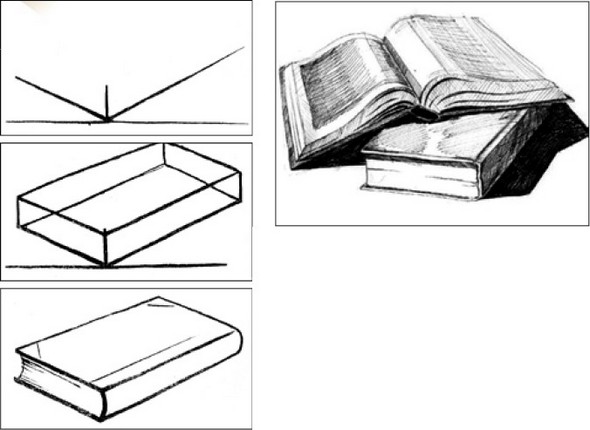 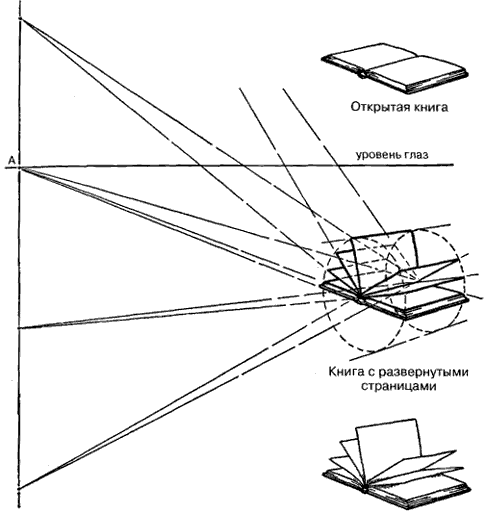 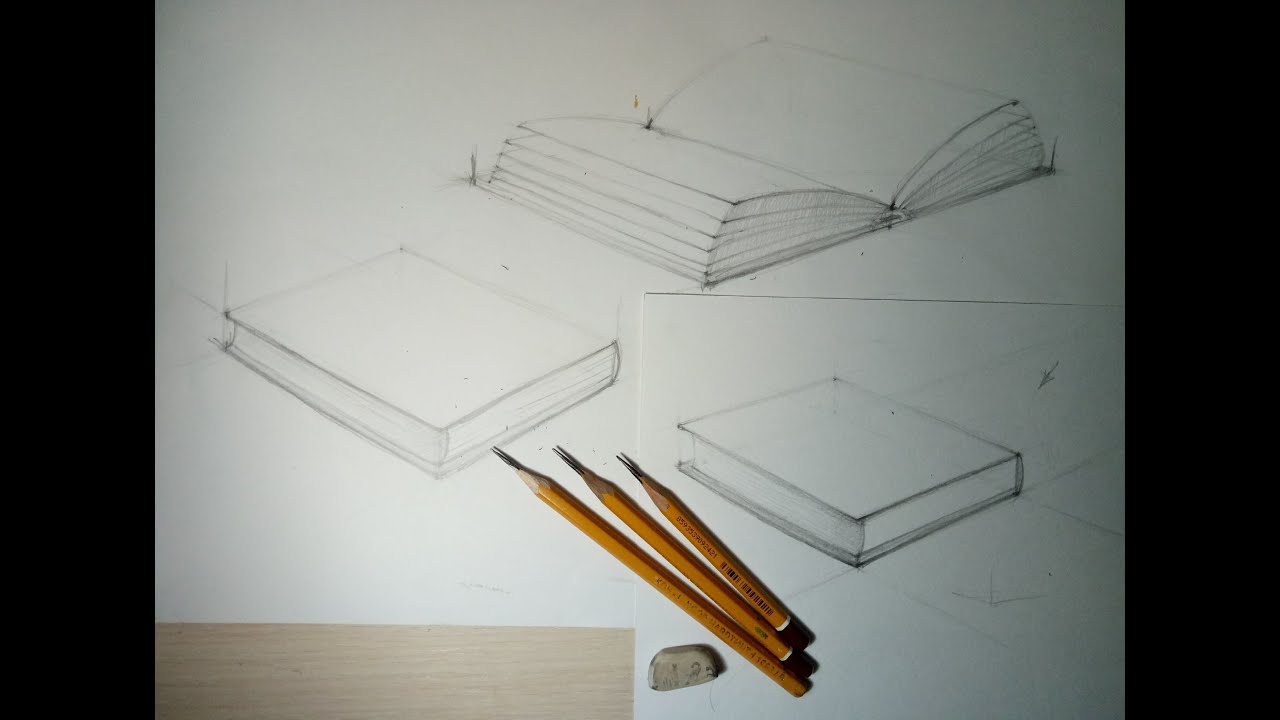 ЖивописьТема. Цветовая гармония. Полярная гармония. Этюд фруктов или овощей на дополнительных цветах (красный-зеленый, желтый-фиолетовый и т.д.). Понятие «цветовая гармония», «полярная гармония», «дополнительные цвета». Выполнение этюдов фруктов или овощей на дополнительных цветах. Использование акварели (техника a la prima), бумаги различных форматов.Самостоятельная работа: этюд фруктов или овощей по тому же принципу. Ссылка на видео урок: https://youtu.be/KO7dnuoo_eQ Композиция станковаяТема: Сюжетная композиция по литературному произведению. Понятие «симметрия» и «асимметрия». Иллюстрация к волшебной, фантастической сказке.Цель: знакомство с созданием сюжетной композиции, целостное композиционное решение на выбранном формате (вертикаль, горизонталь, квадрат).Задача: приобретение опыта исполнения  композиции с использованием силуэтных изображений фигур людей, животных, элементов пейзажа и интерьера.Самостоятельная работа:  эскизы по теме «Новогодняя сказка»Примеры работ: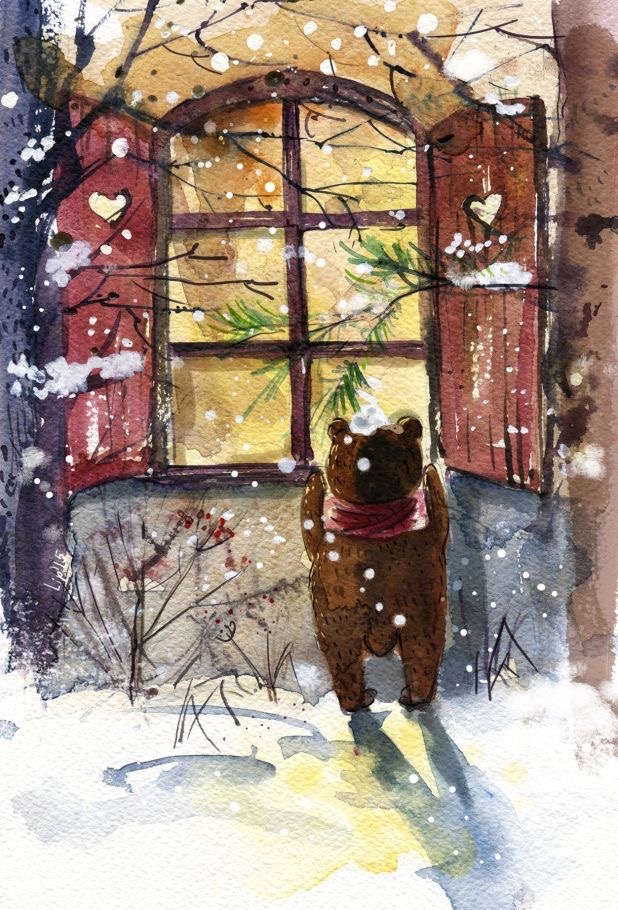 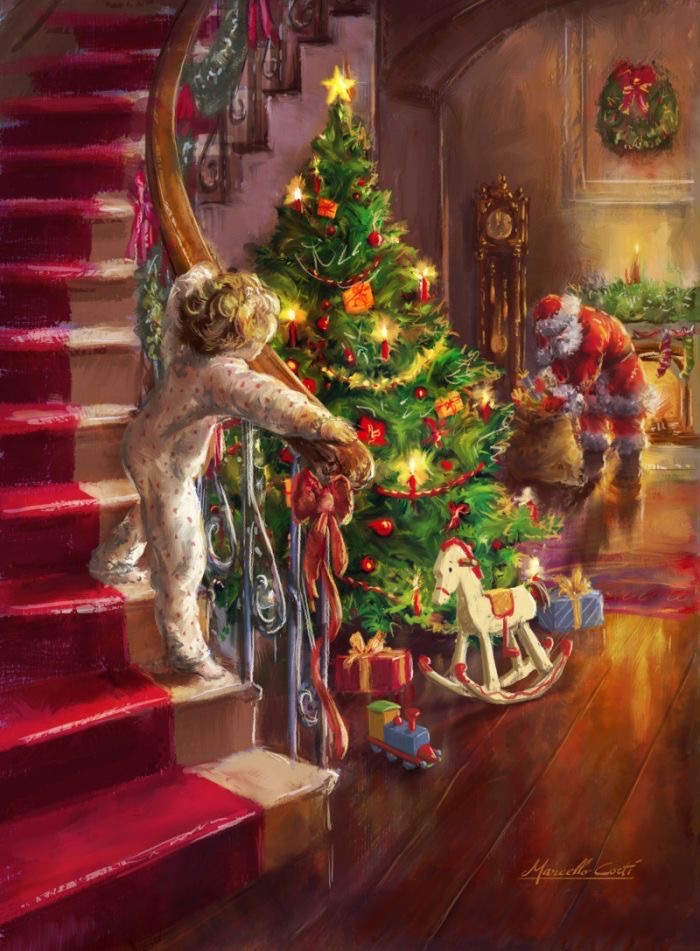 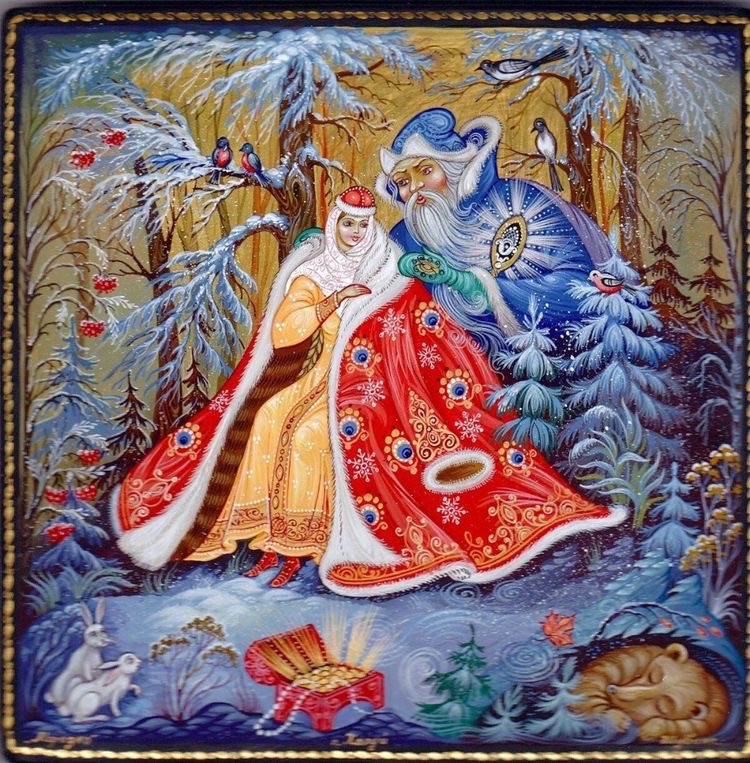 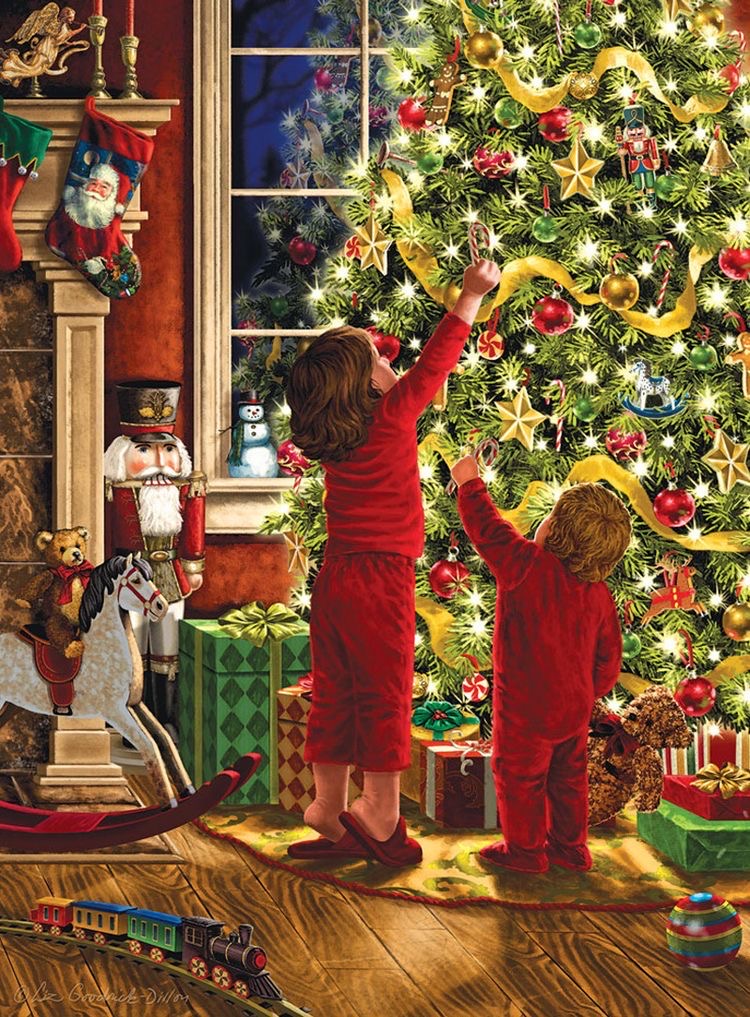 Композиция прикладнаяТема: Силуэтная аппликация. Понятие силуэт. Театр теней. Мастера аппликации Ф.П. Толстой, А. Матисс. Рассматривание и обсуждение работ Ф. Толстого и А. Матисса. Формы аппликации: объёмная, плоскостная, рельефнаяПрактическая работа: 1. Серия упражнений с вырезанием из однотонной бумаги симметричных и несимметричных силуэтов растений, животных. Предварительный рисунок и экспромт. 2. Аппликация из геометрических фигур. Выполнение аппликации из геометрических фигур (треугольник, круг, прямоугольник). Самостоятельная работа: выполнить упражнение силуэтной аппликации. Примеры работ: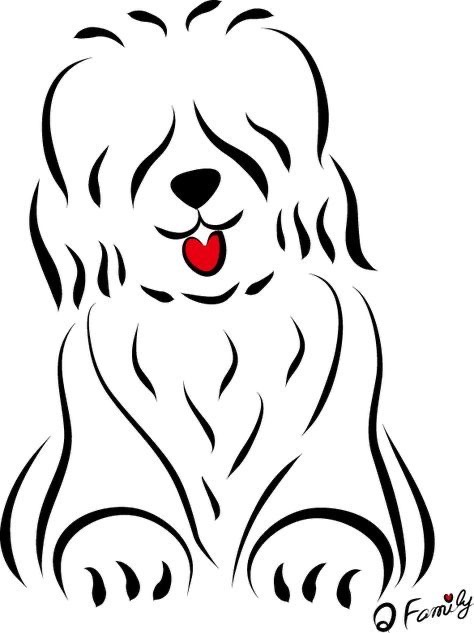 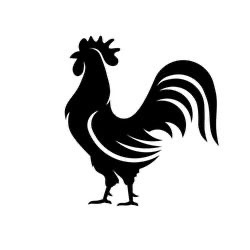 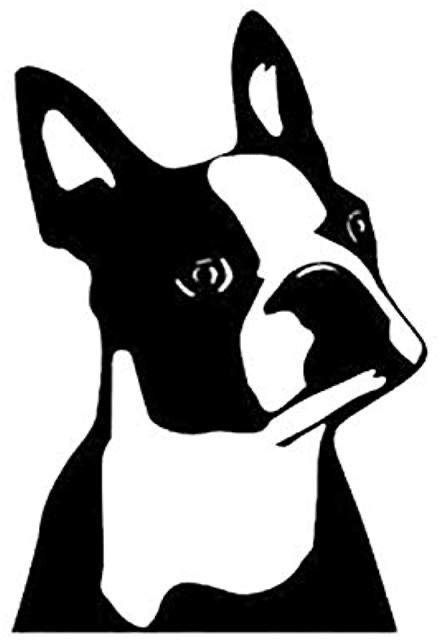 Беседы об искусствеТема: Народные ремесла, ремесла родного края.  Народное ремесло как одна из форм народного художественного творчества, производство художественных изделий. Широко известные промыслы России. История возникновения ремесел родного края. Народные мастера. Традиции и современность. Выполнения эскиза народного ремесла на выбор учащегося.Самостоятельная работа: посещение краеведческого музея, подготовить сообщение о народном промысле родного края. Ссылка на видео: https://www.youtube.com/watch?v=A854hJFKgHo 